Supplementary MaterialInclusion criteria:RCT of either conventional synthetic (including glucocorticoids) or biologic disease modifying anti-rheumatic drugs (DMARDs)  in early inflammatory polyarthritis, or RARCT co-ordinated in the UK or included enrolment of UK-based participants and been completed between 2002 and 2012 (to increase chance of access)Phase II or III RCT of three or more months treatment durationRCT must include 80% or more of the required individual-level and trial-level information Participants aged 16 years and overOriginal informed consent must have permitted the sharing of dataSponsors agree to share de-identified/anonymised patient level dataThe information requested comprised Trial information: inclusion/exclusion criteria and treatment regimes;Randomisation details;Baseline data: demographics (e.g. age, sex, smoking), clinical (e.g. disease duration, rheumatoid factor (RF) and anti-citrullinated protein antibody (ACPA) status, disease activity measures including erythrocyte sedimentation rate (ESR) and/or C-reactive protein (CRP) , radiographic damage), patient reported outcome measures (PROMs) (e.g. Health Assessment Questionnaire (HAQ) score; Short Form 36 Health Survey (SF-36), Fatigue) and medication history; Follow-up data: the timing of follow-up visits, end of study status, reasons for withdrawal,  disease outcome information including disease activity variables (28-joint counts, acute-phase reactants, global assessment of disease activity, disease activity scores etc.), radiographic damage, and PROMs, co-medications and treatment received, and treatment departure and adherence.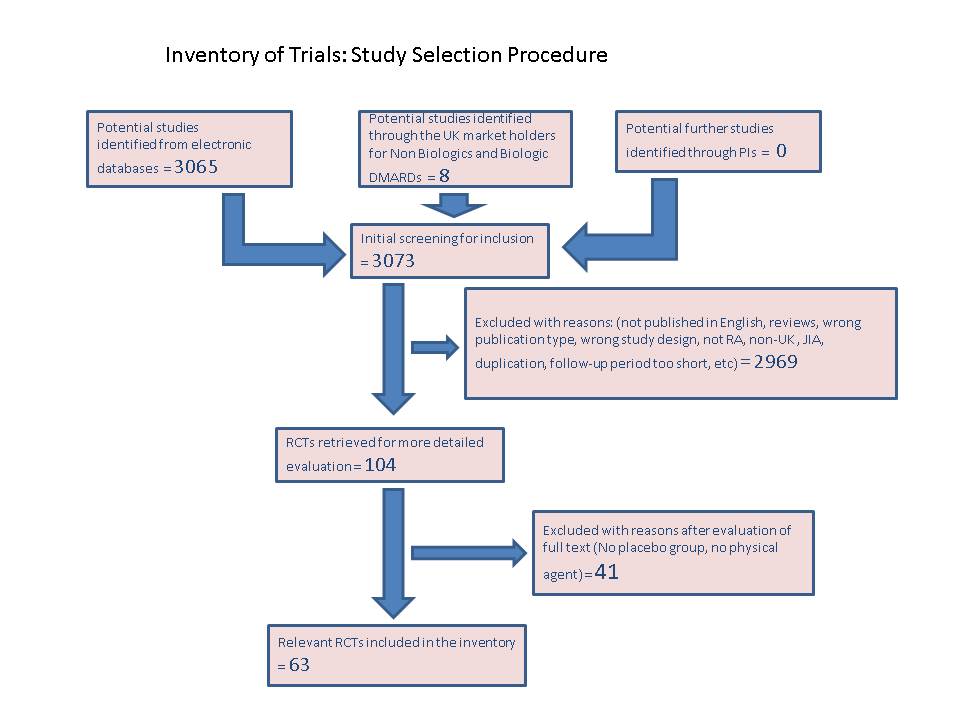 Supplementary Figure 1: Flow diagram summarising the study selection procedureSupplementary Table 1a: Description of the 19 Randomised Controlled Trials received (Stivea trial excluded from all analyses)* Random 80%; ** Encouraged or eligible to enter an open-label extension study if withdrawn or after completion (open-label data not available); *** Study of patients with very early inflammatory polyarthritis (excluded from analyses); # Active disease despite on MTX; ## Active disease despite on SSZ; ### Not MTX; ^ Includes patients who although randomised did not receive test article or randomised in error; **** Rescue therapy offered at 16/8 weeks in all cases of treatment failure (41.25%, 50%, 33.33%, 3.9% and 10.8% resp.) ; @ Only have 24 weeks of data; @@ Second year of open-label therapy and an optional 3-year open-label extension phase; ^^ Patients who actually received the control treatment; ~The Trial identifier corresponds to the extension study to the original trial which does not have an NCT identifier.Supplementary Table 1b: Description of the 19 Randomised Controlled Trials received (Stivea Trial excluded from all analyses)Supplementary Table 2: Base logistic regression model for clinical remission at 6 months for MTX-naïve entry subjects* Estimates and standard error are not estimable. MTX usage during study has been adjusted for in models. Majority of MTX-naïve subjects at trial entry received MTX during study (93%).Trial Identifier(Start year)Trial designPlanned duration of RCT phase  (weeks)Control arm treatment(s)Open label extension part?Failed to respond to at least one csDMARD as an inclusion criteriaDid some patients have prior MTX use?Number of patients reported in control arm(s)Number of patients extracted from control arm(s)NCT00291928(2005)Phase I/II48PlaceboNoYesYes6363NCT00713544(2008)Phase IIb12Placebo + Background MTXNoYesYes6565NCT00548834*(2003)Phase III multi-centre (UK site?)24PlaceboYes**YesYes, but discontinued10988NCT00152386*(2005)Phase IIImulti-centre52Placebo + BackgroundMTXYes**Yes# Yes199162ETANERCEPT STUDY 309(Before 2006)Phase IIImulti-centre24Sulfasalazine (SSZ)NoYes##Yes, but discontinued5050NCT00195494(2004)Phase IIImulti-centre52MTXNoNoNo268268NCT00393471(2000)Phase IIImulti-centre52MTXNoYes###Yes, but discontinued228231^STIVEA***(2002)Phase IIImulti-centre52Placebo and  IM GlucorticoidNoNoNo265265CARDERA(2000)Phase III multi-centre factorial trial104MTX, MTX + Ciclosporin, MTX + Prednisone and Triple TherapyNoNoNo467467NCT00544154*(2002)Phase III multi-centre24Placebo + Background MTXYes**Yes#Yes12198NCT00611455(2008)Phase III multi-centre 24Placebo + Background MTXYes**Yes#Yes131134^NCT00111423~(2001)Phase II24Placebo + Background MTXNoYes#Yes7777NCT00037700(2001)Phase II24Placebo + Background MTXNoYes#Yes6868NCT00106522****(2005)Phase III multi-centre24Placebo + Background MTXNoYesYes160160NCT00106535****(2005)Phase III multi-centre52@Placebo + Background MTXYes@@YesYes393392^^NCT00106548****(2005)Phase III multi-centre24Placebo + Background MTXNoYesYes204204NCT00109408(2005)Phase III multi-centre24MTXNoNoYes, but discontinued284284NCT00106574****(2005)Phase III multi-centre24Placebo + Background DMARD therapyYes**YesYes415414^^NCT00520572(2007)Phase IIb 28Placebo + Background MTX or SSZNoYesYes6565Trial Identifier(Start year)Trial designBiological InterventionPrimary Efficacy Outcome(disease activity-related)Secondary Efficacy  Outcomes(disease activity-related)NCT00291928(2005)Phase I/IIOfatumumabACR20 and DAS28 over time(ACR20 at 24 weeks)EULAR response(EULAR at 24 weeks)NCT00713544(2008)Phase IIbAZD5672ACR20 at 12 weeksACR50/70 at 12 weeks; Change in DAS28 after 12 weeksNCT00548834(2003)Phase III multi-centre (UK site?)CDP870ACR20 at 24 weeksACR50/70 at 24 weeks; ACR component scores; DAS28(ESR) 3NCT00152386(2005)Phase IIImulti-centreCDP870ACR20 at 24 weeksACR20 at 52 weeks; ACR50/70 at 24 and 52 weeksETANERCEPT STUDY 309(Before 2006)Phase IIImulti-centreETANERCEPTACR20 at 24 weeksACR20/50/70, DAS and its components over timeNCT00195494(2004)Phase IIImulti-centreETANERCEPTDAS28 remission at 52 weeks; DAS44 remission, ACR20/50/70NCT00393471(2000)Phase IIImulti-centreETANERCEPTACR response AUC over 24 weeksACR20/50/70 and DASSTIVEA(2002)Phase IIImulti-centreNoneNeed to start DMARDs by 6 monthsDAS28(3)CARDERA(2000)Phase III multi-centre factorial trialNoneNoneChanges in DAS28NCT00544154(2002)Phase III multi-centreCDP870ACR20 at 24 weeksACR50/70 at 24 weeks; ACR component scoresNCT00611455(2008)Phase III multi-centre OfatumumabACR20 at 24 weeksACR50/70, EULAR response and DAS28 at 24 weeksNCT00111423(2001)Phase IIPegsunerceptACR20 at 24 weeksSustained ACR20/50/70 response at 24 weeks, DAS, change from baseline in ACR component scoresNCT00037700(2001)Phase IIAnakinra, PegsunerceptNo details available from ClinicalTrials.govNo details available from ClinicalTrials.govNCT00106522(2005)Phase III multi-centreTocilizumabACR20 at 24 weeksACR50/70 at 24 weeks; Changes in ACR component scores; DAS28 and EULAR responseNCT00106535(2005)Phase III multi-centreTocilizumabACR20 at 24 weeksACR20/50/70; DAS28NCT00106548(2005)Phase III multi-centreTocilizumabNoneACR50/70 at 24 weeks; Change from baseline in DAS28 at 24 weeks; DAS28 remission and EULAR responseNCT00109408(2005)Phase III multi-centreTocilizumabACR20 at 24 weeksACR20 at 8 weeks; ACR50/70 at 24 weeks; Change in ACR components; DAS28 and EULAR responseNCT00106574(2005)Phase III multi-centreTocilizumabACR20 at 24 weeksACR20 at 8 weeks; ACR50/70 at 24 weeks; Change in ACR components; DAS28; EULAR response and Time to ACR20/50/70 responseNCT00520572(2007)Phase IIb AZD9056ACR20 at 24 weeksACR50/70; Changes in ACR components; DAS28Predictorslog(Odds Ratio)Standard ErrorOdds Ratio95% CIp-valueIntercept*--------------------Age at Entry, years-0.01880.00740.980.97-1.000.0109Disease Duration, years-0.01110.02940.990.93-1.050.7062GenderMale v Female0.97610.19142.651.82-3.86<0.0001EthnicityWhite v Rest1.35240.48863.871.48-10.10.0056DAS28-ESR at Baseline-0.50280.08250.600.51-0.71<0.0001Rheumatoid Factor PositivityYes v No-0.14600.19900.860.59-1.280.4630Randomised to MTX at start*Yes v No--------------------Randomised to or on csDMARD at start Yes v No 0.15940.26961.170.69-1.990.5543Randomised to Glucocorticoids  at startYes v No1.35580.29053.882.20-6.86<0.0001On Background Glucocorticoids at startYes v No0.26380.47951.300.51-3.330.5823